Príbeh „Jaskyňa“1. Čo si sa nové dozvedel/a z príbehu? Nájdi správne dokončenia viet. Jednotlivé vety vyfarbi rovnakými farbami.2. Napíš, ako sa volajú kvaple v jaskyni. (Nájdeš ich v príbehu.)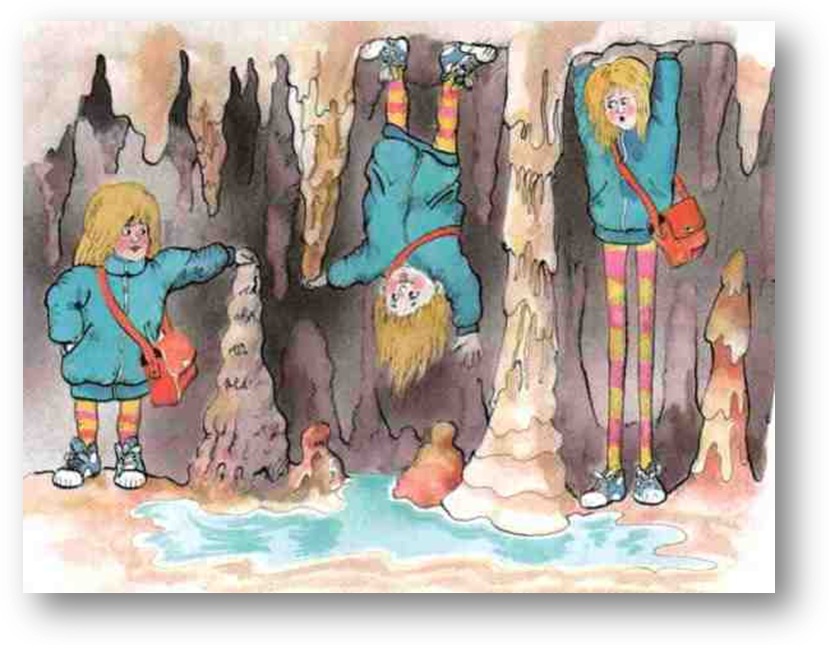 Veronika bola zo Smoleníc.Jaskyňa Driny je padák.V jaskyni je vždyŠtefan Banič.Jaskyňu objavil v jaskyni Driny.Štefan Banič je rodákpred bratislavským letiskom.Štefan Banič vynašiel neďaleko Smolenického zámku. Slávny vynálezca má pamätníkveľa kvapľov.